Совет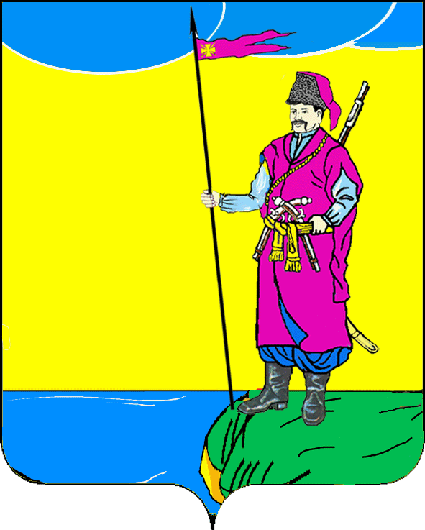 Пластуновского сельского поселенияДинского районаРЕШЕНИЕот 06.10.2022 г.									№ 160-49/4станица ПластуновскаяОб утверждении платы, покрывающей расходы на изготовление выписок и копий протоколов общего собрания участников долевой собственности и выписок из утвержденного решением общего собрания проекта межевания земельных участков или его копийВ соответствии с требованиями пункта 13 статьи 14.1 Федерального закона от 24 июля 2002 года № 101-ФЗ «Об обороте земель сельскохозяйственного назначения», руководствуясь пунктом 3 статьи 41 Бюджетного Кодекса Российской Федерации, для определения платы покрывающей расходы на изготовление выписок и копий протоколов общего собрания участников долевой собственности и выписок из утвержденного решением общего собрания проекта межевания земельных участков или его копий Совет Пластуновского сельского поселения Динского района, решил:1. Утвердить плату, покрывающую расходы на изготовление выписок и копий протоколов общего собрания участников долевой собственности и выписок из утвержденного решением общего собрания проекта межевания земельных участков или его копий в размере 3,65 рубля (Три рубля 65 копеек) за 1 лист (Приложение).3. Обнародовать настоящее постановление и разместить на официальном сайте Пластуновского сельского поселения http://www.plastunovskoe.ru.4. Контроль за выполнением настоящего решения возложить на комиссию по финансам, бюджету и контролю Совета муниципального образования Пластуновского сельское поселение (Р.В. Юксеева).5. Настоящее решение вступает в силу после его официального обнародования.Председатель Совета Пластуновскогосельского поселения 								М.Г. КулишГлава Пластуновского сельского поселения 								С.К. ОлейникПриложениек решению СоветаПластуновского сельского поселенияДинского районаот 06.10.2022 г. № 160-49/9 Калькуляция стоимости одного листа выписок из протокола общего собрания или копий такого протокола, выписки из утвержденного решением общего собрания проекта межевания земельных участков или его копийИсходные данные1. Стоимость МФУ Brother MFC-L2720DWR 24899,00 рублей, срок полезного использования – 5 лет.2. Цена бумаги листовой для офисной техники (формат А4)500 л - 292,0 рублей за 1 пачку.3. Цена картриджа марки Brother DR-2275 на 2600 листов - 2200,0 рублей за 1 шт.4. Заправка картриджа - стоимость услуги с материалом - 600 рублей на 500 листов бумаги за 1 заправку.5. Нить для сшива 231,00 рубль за 250 метров.Затраты на изготовление одного листа копии:1. Стоимость МФУ Brother DCP-7060DR – 24899,00 рублей : 5 лет : 247 рабочих дней : 8 часов : 60 мин х 5 мин = 0,21 рублей;2. Бумага - 292,00 рублей: 500 листов = 0,58 руб.;3. Цена картриджа марки Brother DR-2275– 2200,00 рублей: 2600 листов = 0,84 руб.;4. Заправка картриджа - 600 рублей: 500 листов = 0,76 руб.;5. Нить для сшива 231 рублей: 250 метров = 0,93 руб.Итого основных расходов 3 рубля 32 копеек.Вспомогательные расходы (потребление э/энергии, амортизация оргтехники) 10% от основных расходов 3,32 руб. х 10% = 0,33 руб.Всего расходов: 3 рубля 65 копеек за 1 лист.Реквизиты для перечисления денежных средств:353206, Краснодарский край, Динской район, ст-ца Пластуновская, ул. Мира, 26А.Получатель - УФК по Краснодарскому краю (Администрация муниципального образования Пластуновское сельское поселение в составе  муниципального образования Динской район);Казначейский (банковский) счет для осуществления и отражения операций по учету и распределению поступлений: 03100643000000011800;Кор/ счет 40102810945370000010;ЮЖНОЕ ГУ БАНКА РОССИИ// УФК по Краснодарскому краю г. Краснодар,ИНН 2330031890, КПП 233001001, БИК: 010349101, ОКТМО 03614422, КБК 992 113 02995 10 0000130.                                                                                                                  